ИНФОРМАЦИЯ О ПРОВЕДЕННЫХ МЕРОПРИЯТИЯХ ПО ПРОФИЛАКТИКЕ ТЕРРОРИЗМА И ЭКСТРЕМИЗМАв МКОУ «МСОШ имени Темирханова Э.Д» Одним из важнейших направлений профилактической работы школы являетсяпрофилактика экстремизма и терроризма среди учащихся. В МКОУ «МСОШ им.Темирханова Э.Д.»ведётся систематическая работа по раннему выявлению и профилактике экстремизма в детской и подростковой среде с целью противодействия оттока молодёжи в члены бандформирований, а также в вооружённые конфликты за рубежом.В своей деятельности по обеспечению безопасности, антитеррористической защитеи противодействию экстремизму МКОУ «МСОШ имени Темирханова Э.Д»руководствуется положениями Федеральных законов, Постановлений Правительства, методическими материалами.С 1 августа 2020 года в школе проводилась работа по профилактикеэкстремизма и терроризма , антитеррористической безопасности  по разным направлениям:общая обеспеченность безопасности всех участников образовательного процесса(инструктаж работников школы по антитеррористической безопасности) ;ежедневный контроль за пребыванием посторонних людей на территории и в здании школы; строгий пропускной режим;дежурство педагогов и членов администрации школы по утверждённому графику иобеспечение круглосуточной охраны).Разработан комплекс дополнительных мер направленных на предупреждениераспространение террористических и экстремистских идей среди молодёжи.Учащиеся вовлекаются во внеурочную деятельность классные, общешкольныемероприятия. .В целях профилактики экстремизма и терроризма в МКОУ «МСОШ имени Темирханова Э.Д» проведены следующие профилактические мероприятия:         31 августа 2020 года совместно с правоохранительными органами .кинологом и Зам.БОП  была организованна проверка территории школы ,чердачные помещения  и другие возможные места , где могли находиться взрывоопасные вещества.Для безопасности детей у в хода в школу был установлен металлоискатель , через который проходили все участники мероприятия.Было организованно круглосуточное дежурство с представителями правоохранительных органов.1 сентября был проведен единый республиканский урок «Скажем терроризму –НЕТ!!!»с приглашением представителей общественных и религиозных организаций.2. Учащиеся нашей школы приняли участие в районной акции памяти посвященной жертвам терроризма. 03.09.2020г.3. В фойе школы , была продемонстрирована документальная хроника посвященная Бесланским событиям и другим терактам, совершенным  на территории РФ.Была организованна выставка рисунков посвященная терроризму.С3 по 10 сентября были проведены внеурочные мероприятия , классные часы . напрвленные на воспитание активной жизненной позиции и не приятия идеологии терроризма  с привлечением учащихся нашей школы.11.09.2020 г совместно с АТК района и и работниками РЦК , провели конкурс рисунков на асфальте «МИР –БЕЗ ТЕРРОРА!»3.09.2020 г учителем Курбанисмоиловой С. в 3 кл. был проведен урок посвященный Бесланским событиям.9.09.2020 г. Зам по БОП Гаджимурадова Х.Г. приняла участие в форуме в городе Каспийск в РЦО . Были проведены классные часы на тему:  «Жизнь без терроризма»  - 5,6 кл.; «Мы против терроризма»  - 7- 8 кл.;«Терроризм – главная угроза человечества » - 9 кл.;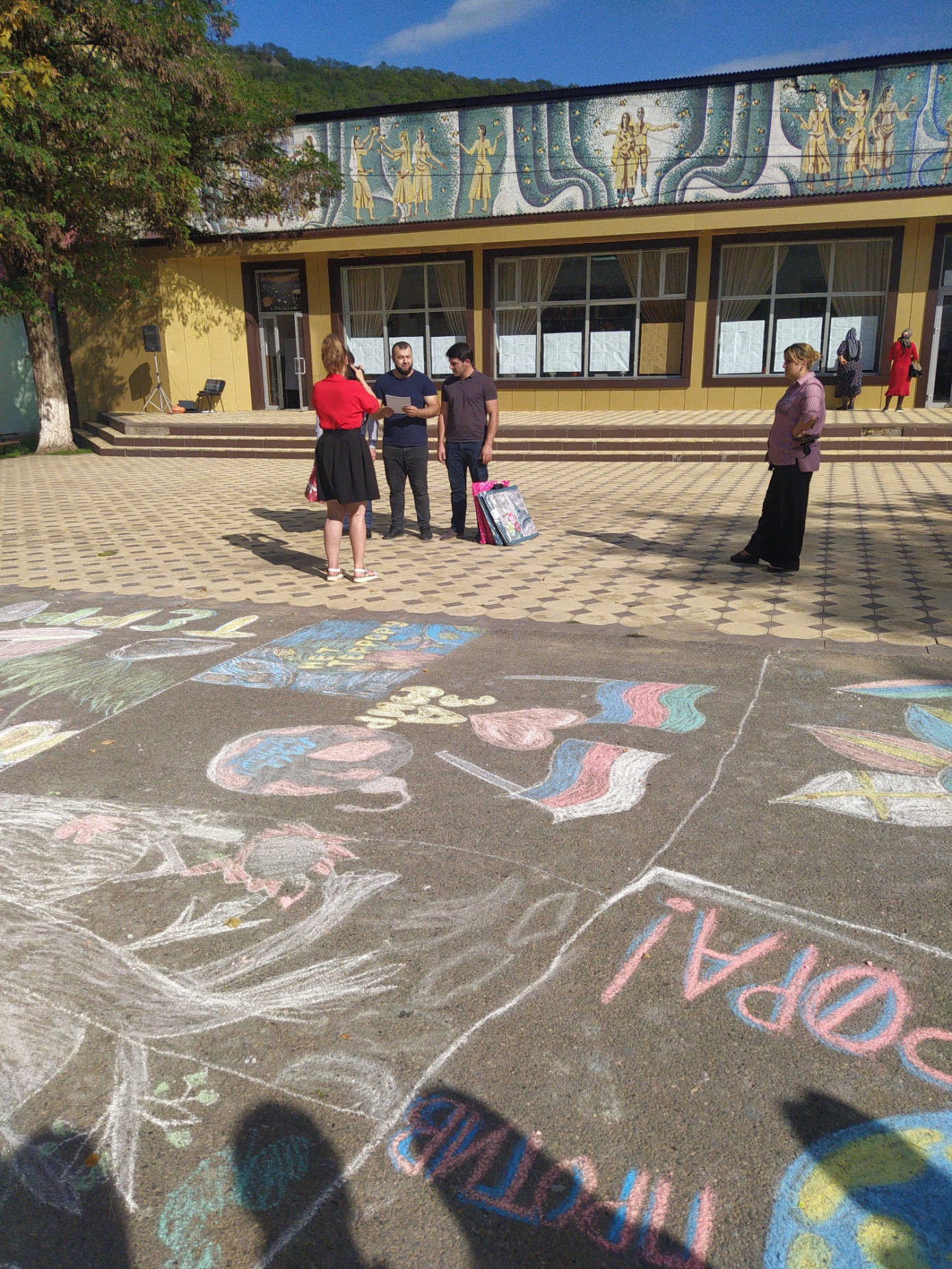 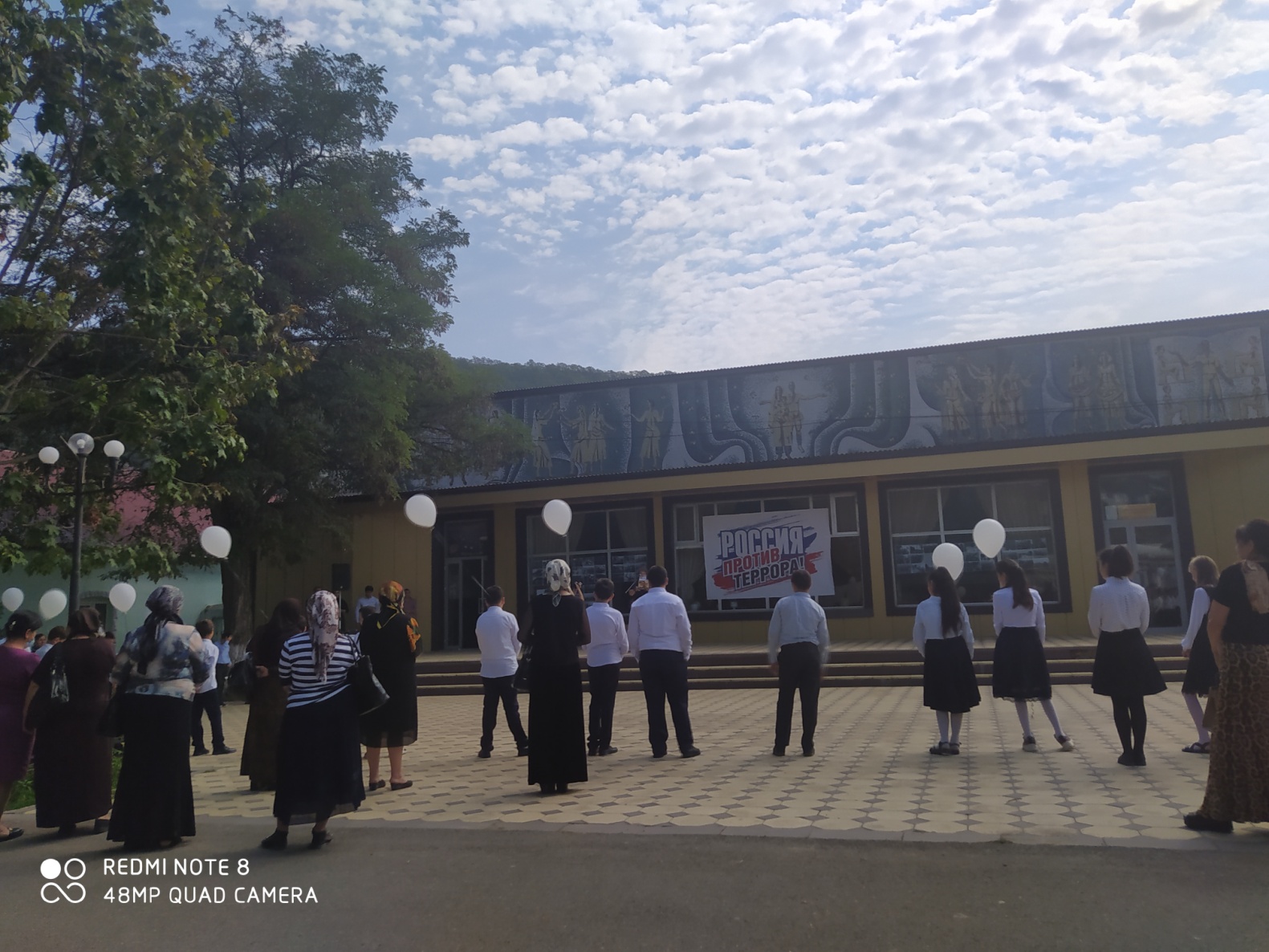 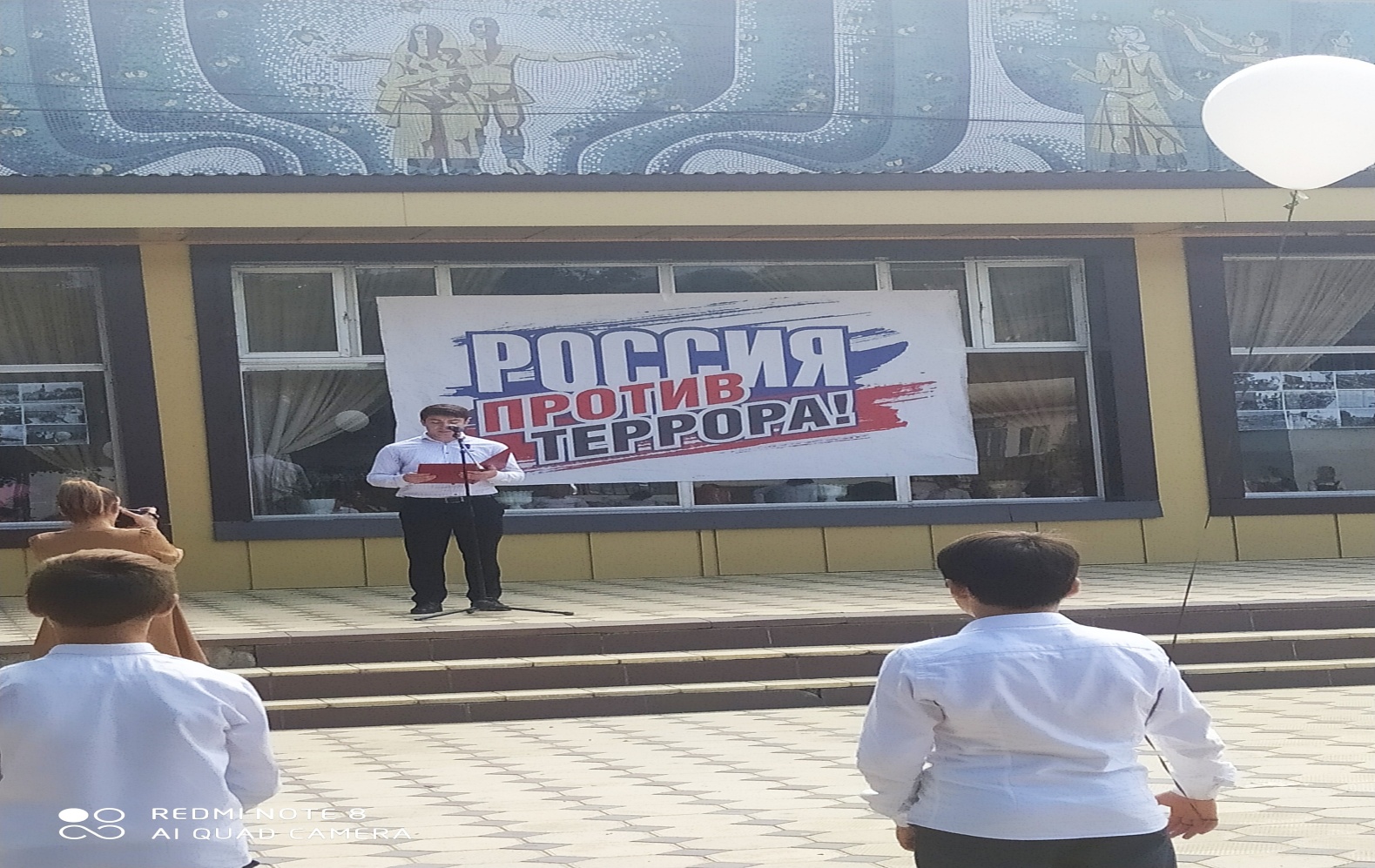 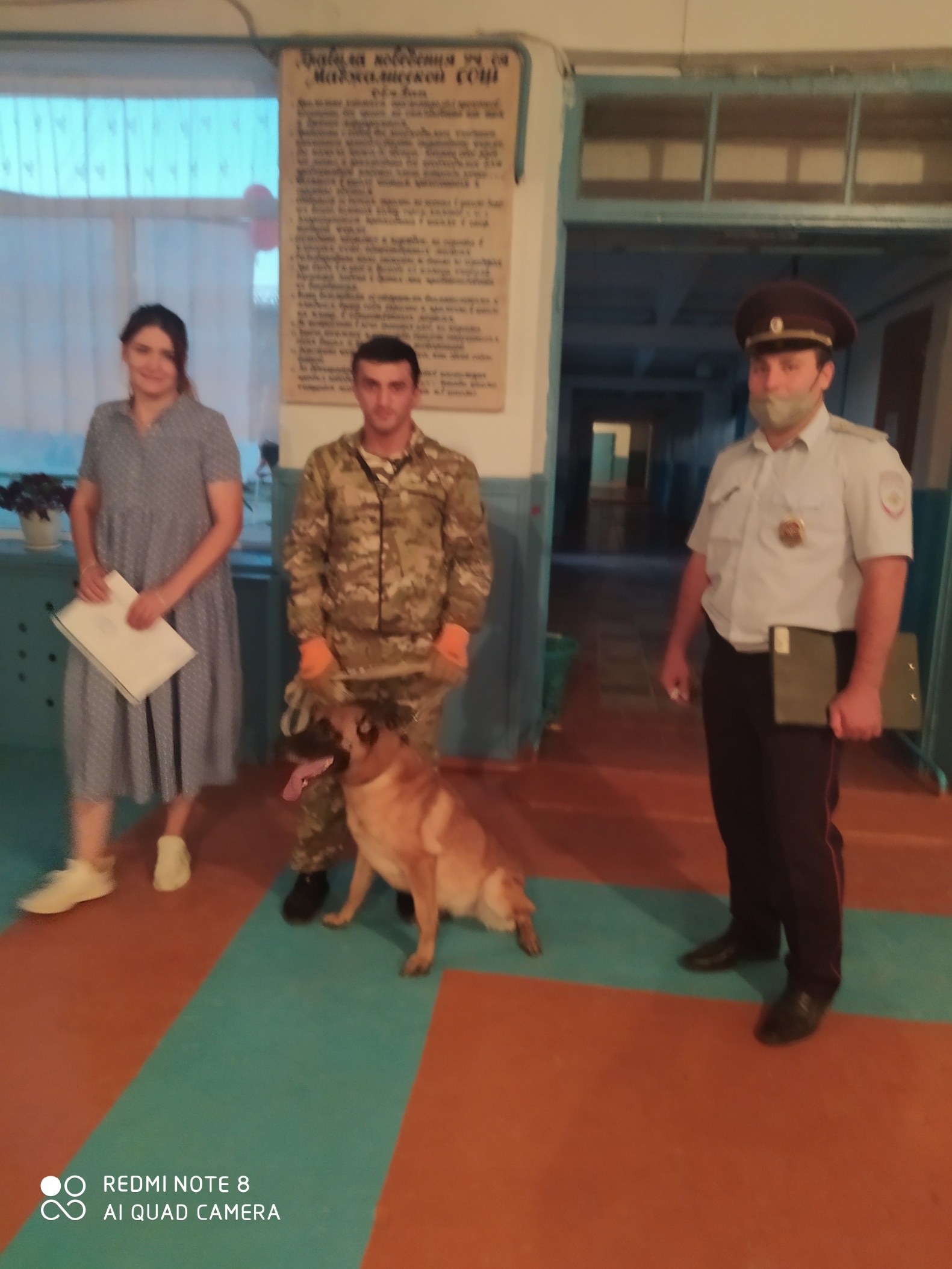 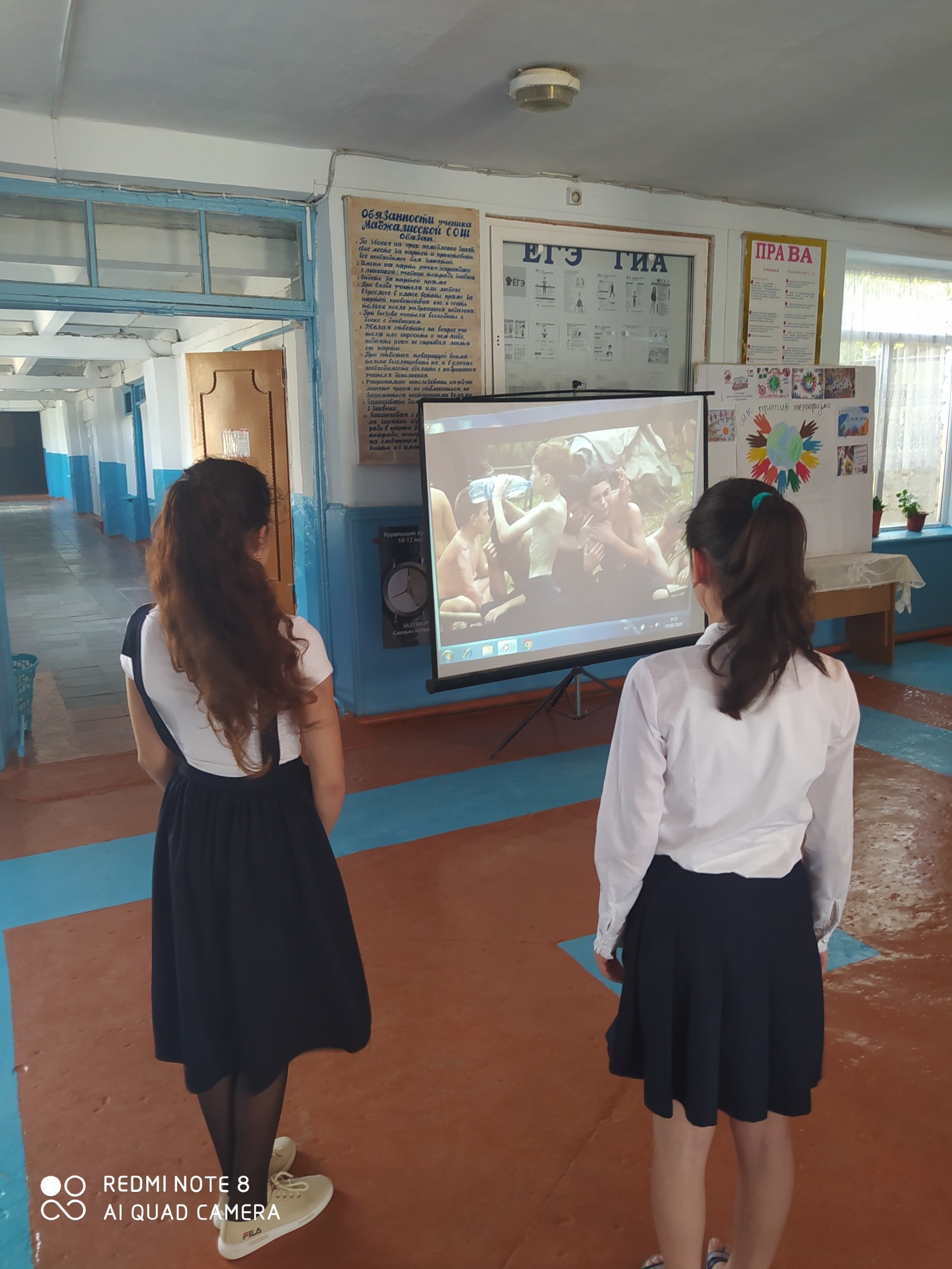 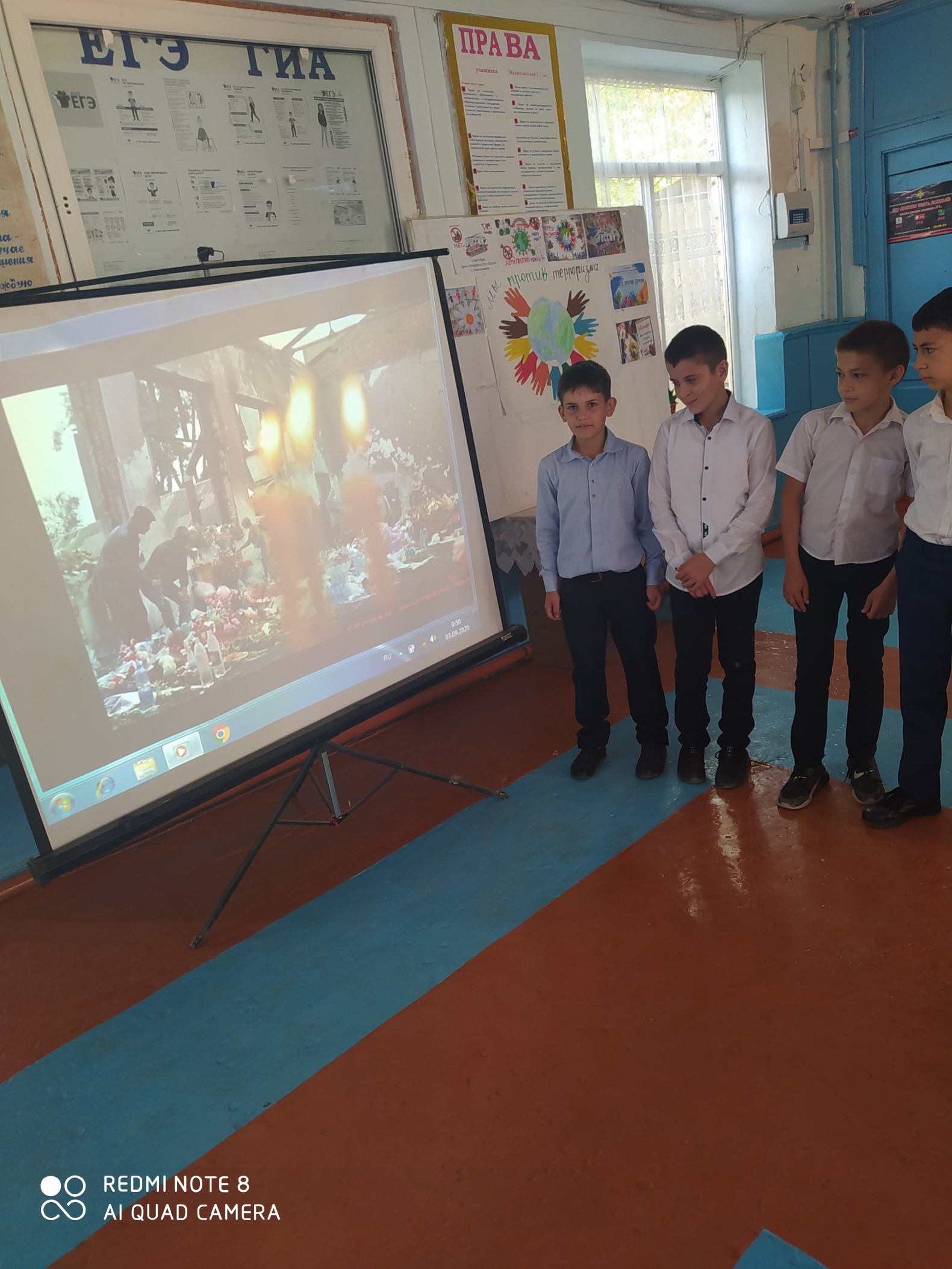             С целью донести до учащихся насколько опасными являются террористическиеакты, формирования представления о мерах предосторожности и возможныхпоследствиях их нарушения, о способах защиты от террористов в фойе школыбыла организованна выставка детских рисунков.В своих работах учащиеся показали отношение к терроризму и его проявлени           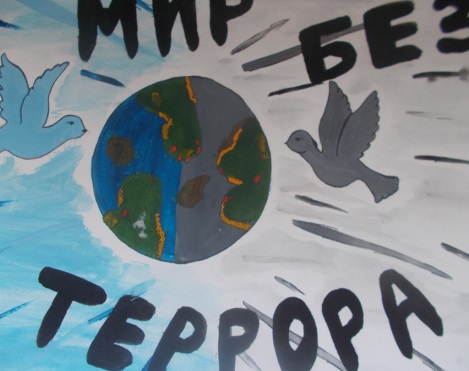 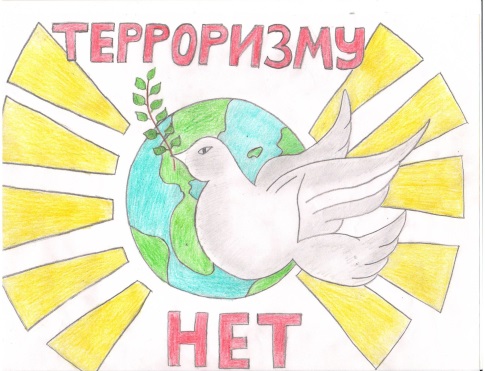 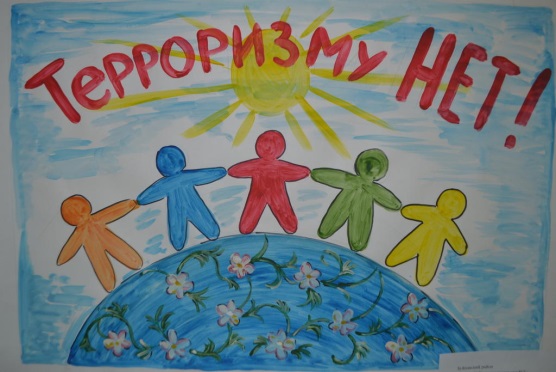 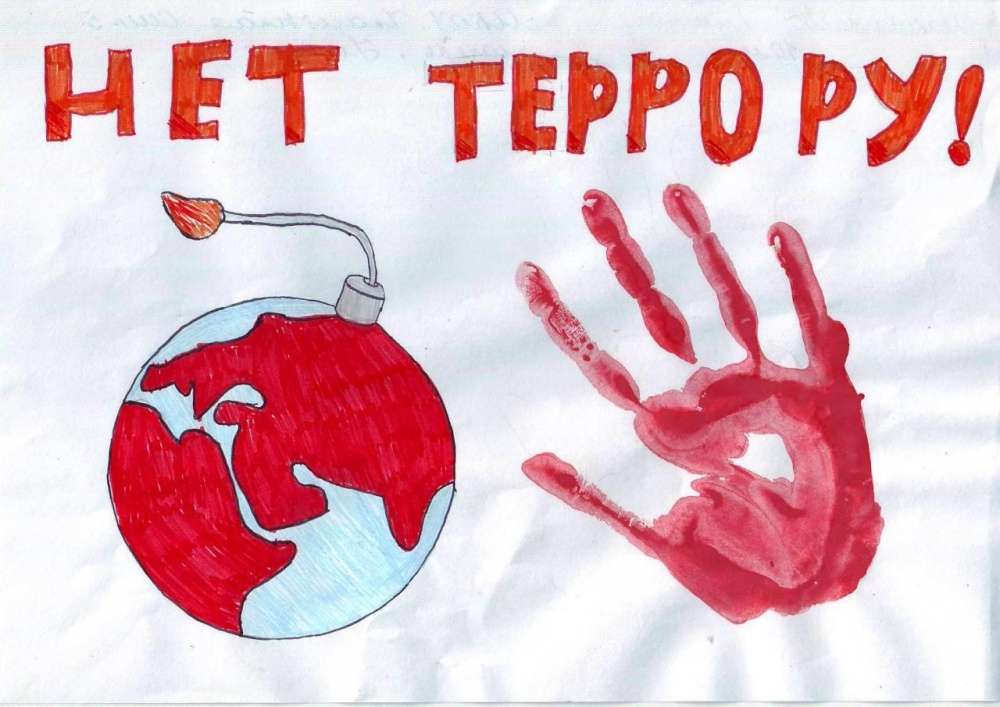 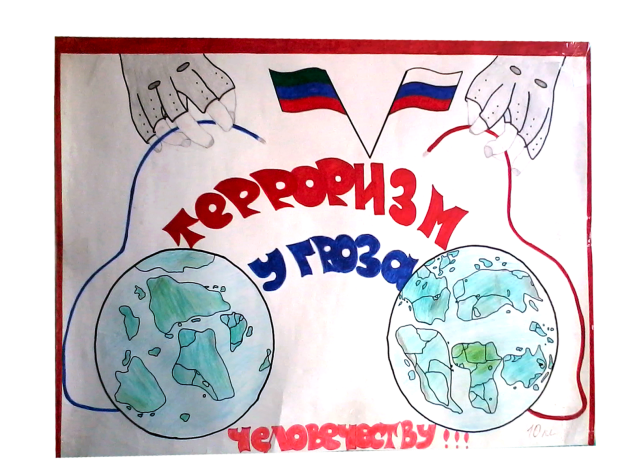 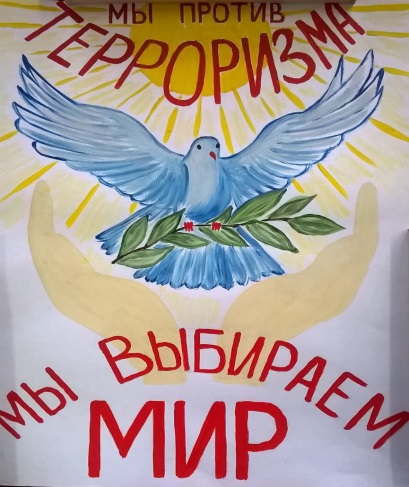           Проводимые мероприятия по предупреждению террористической и экстремистскойдеятельности, обеспечению противопожарной и антитеррористической защищённости в МКОУ «МСОШ имени Темирханова Э.Д» способствовали сплочению классных коллективов и укреплению  нравственного климата в них.В результате успешной профилактической работы, фактов экстремизма с участиемучащихся нашей школы не зафиксировано.Отчёт подготовила заместитель директора по безопасности ______________Гаджимурадова Х.Г.